Atsakomybės atsisakymas: Ši užsakovo informacija nėra kokių nors specifinių gaminio savybių garantija. Atsakomybė už galutinį apsisprendimą dėl šios medžiagos tinkamumo išimtinai tenka naudotojui.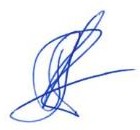 Priedas prie 7 pt. Deklaruojamos pagrindinių charakteristikų eksploatacinės savybės – žr. 1 lentelę pagal ETA 18/0316: v2Atsakomybės atsisakymas: ši užsakovo informacija nėra kokių nors specifinių gaminio savybių garantija.  Atsakomybė už galutinį apsisprendimą dėl šios medžiagos tinkamumo išimtinai tenka naudotojui.Unikalus gaminio identifikavimo kodas : Murfor® Compact A - 80Paskirtis :Pagalbiniai mūro komponentai : Mūro gulsčiosios siūlės armatūra „konstrukciniam naudojimui“ mūro horizontaliosioms siūlėms – kaip nurodyta pagal ETA 18/0316: v2 aprėptįGamintojas: „NV BEKAERT SA“ - Bekaertstraat 2, B-8550 Zwevegem, Belgium (Belgija).5.	Statybos gaminio eksploatacinių savybių pastovumo vertinimo ir patikros sistema : Sistema Nr.°36b.	Europos vertinimo dokumentas : EAD Nr.° 170008-00-0604 - 2018
Europos techninis vertinimas : ETA Nr.° 18/0316 : 2 versijaTechninio vertinimo institucija : UBAtc - Lombardstraat/Rue Lombard 42 - 1000 Brussels - Belgium (Belgija)
Notifikuotosios laboratorijos :TZUS -	Technicky a zkusebni ustav stavebni, Praha - Čekijos Respublika;
TSUS -	Technicky a skusobny ustav stavebny, Bratislava - Slovakija;
VUCHV - Vyskumny ustav chemickych vlakien, Svit - Slovakija.7.	Deklaruojamos eksploatacinės savybės : svarbiausios charakteristikos pagal gaminio tipą surašytos 1 lentelėje.Prieš tai nurodytos ir 1 lentelėje surašytos gaminio eksploatacinės savybės atitinka 7 punkte deklaruotų eksploatacinių savybių rinkinį.Ši eksploatacinių savybių deklaracija išduota pagal Reglamentą (ES) Nr. 305/2011. Visa atsakomybė už ją tenka prieš tai nurodytam gamintojui.Už gamintoją ir jo bendrovės vardu pasirašė:Raf Rentmeesters, vyresnysis viceprezidentas atsakingas už statybinius gaminius, „NV BEKAERT SA“.Unikalus gaminio identifikavimo kodas : Murfor® Compact A - 80Paskirtis :Pagalbiniai mūro komponentai : Mūro gulsčiosios siūlės armatūra „konstrukciniam naudojimui“ mūro horizontaliosioms siūlėms – kaip nurodyta pagal ETA 18/0316: v2 aprėptįGamintojas: „NV BEKAERT SA“ - Bekaertstraat 2, B-8550 Zwevegem, Belgium (Belgija).5.	Statybos gaminio eksploatacinių savybių pastovumo vertinimo ir patikros sistema : Sistema Nr.°36b.	Europos vertinimo dokumentas : EAD Nr.° 170008-00-0604 - 2018
Europos techninis vertinimas : ETA Nr.° 18/0316 : 2 versijaTechninio vertinimo institucija : UBAtc - Lombardstraat/Rue Lombard 42 - 1000 Brussels - Belgium (Belgija)
Notifikuotosios laboratorijos :TZUS -	Technicky a zkusebni ustav stavebni, Praha - Čekijos Respublika;
TSUS -	Technicky a skusobny ustav stavebny, Bratislava - Slovakija;
VUCHV - Vyskumny ustav chemickych vlakien, Svit - Slovakija.7.	Deklaruojamos eksploatacinės savybės : svarbiausios charakteristikos pagal gaminio tipą surašytos 1 lentelėje.Prieš tai nurodytos ir 1 lentelėje surašytos gaminio eksploatacinės savybės atitinka 7 punkte deklaruotų eksploatacinių savybių rinkinį.Ši eksploatacinių savybių deklaracija išduota pagal Reglamentą (ES) Nr. 305/2011. Visa atsakomybė už ją tenka prieš tai nurodytam gamintojui.Už gamintoją ir jo bendrovės vardu pasirašė:Raf Rentmeesters, vyresnysis viceprezidentas atsakingas už statybinius gaminius, „NV BEKAERT SA“.Unikalus gaminio identifikavimo kodas : Murfor® Compact A - 80Paskirtis :Pagalbiniai mūro komponentai : Mūro gulsčiosios siūlės armatūra „konstrukciniam naudojimui“ mūro horizontaliosioms siūlėms – kaip nurodyta pagal ETA 18/0316: v2 aprėptįGamintojas: „NV BEKAERT SA“ - Bekaertstraat 2, B-8550 Zwevegem, Belgium (Belgija).5.	Statybos gaminio eksploatacinių savybių pastovumo vertinimo ir patikros sistema : Sistema Nr.°36b.	Europos vertinimo dokumentas : EAD Nr.° 170008-00-0604 - 2018
Europos techninis vertinimas : ETA Nr.° 18/0316 : 2 versijaTechninio vertinimo institucija : UBAtc - Lombardstraat/Rue Lombard 42 - 1000 Brussels - Belgium (Belgija)
Notifikuotosios laboratorijos :TZUS -	Technicky a zkusebni ustav stavebni, Praha - Čekijos Respublika;
TSUS -	Technicky a skusobny ustav stavebny, Bratislava - Slovakija;
VUCHV - Vyskumny ustav chemickych vlakien, Svit - Slovakija.7.	Deklaruojamos eksploatacinės savybės : svarbiausios charakteristikos pagal gaminio tipą surašytos 1 lentelėje.Prieš tai nurodytos ir 1 lentelėje surašytos gaminio eksploatacinės savybės atitinka 7 punkte deklaruotų eksploatacinių savybių rinkinį.Ši eksploatacinių savybių deklaracija išduota pagal Reglamentą (ES) Nr. 305/2011. Visa atsakomybė už ją tenka prieš tai nurodytam gamintojui.Už gamintoją ir jo bendrovės vardu pasirašė:Raf Rentmeesters, vyresnysis viceprezidentas atsakingas už statybinius gaminius, „NV BEKAERT SA“.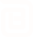 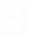 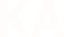 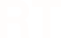 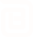 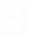 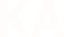 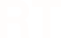 Patvirtino:Raf RentmeestersIšduota ir pasirašyta pagal versijos datą, Zwevegem – Belgijoje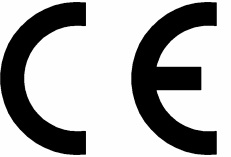 1 lentelė. Pagrindinių charakteristikų deklaracija1 lentelė. Pagrindinių charakteristikų deklaracijaGaminio tipasMurfor® Compact A - 80Plotis [w] + tol (mm)80 ± 5PaskirtisMūro gulsčiosios siūlės armatūra konstrukciniam naudojimui mūrinėse konstrukcijose, su plonasluoksniu skiediniu arba įprastos paskirties skiediniu ir su AAC arba kalcio silikato mūro blokais.Poveikio sąlygosMX1Bendras plieno skerspjūvis (mm²)(kordo skerspjūvis x n° kordų)9,66 – (0,69 x 14)Medžiagos / dangos nuoroda – išilginis plieninis kordasR 20Takumo riba (N/mm²)1770Tąsumo klasė – Agt % – tempimas / takumasLOW – ≥ 2,2 – >1,08Plieninio laido skersmuo [c] (mm) x n° laidų korde0,54 x 3Profilio aukštis (mm)1,75 ± 0,2Žingsnis [b] + nuokr. (mm)33 ± 3,3Žingsnis tarp kordų [f]–[e] (mm)10 – 5Ritinio ilgis [I] + nuokr. (m)30 ± 0,45Skersinis slankus laidas, tempimo jėga (N) – bendras pailgėjimas (%)380 – 1,4Sąraišos stipris (kN) – sąraišos ilgis (mm)9,33 – 250Įtvirtinimo ilgis (mm)460Mūro blokai ir skiedinys nustatytam sąraišos stipriui bei įtvirtinimo ilgisfb ≥ 3 N/mm² ir fm ≥ 10 N/mm²